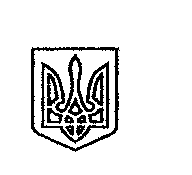 ЩАСЛИВЦЕВСЬКА СІЛЬСЬКА РАДАВИКОНАВЧИЙ КОМІТЕТ                                                           РІШЕННЯ№17024.10.2019	Про роботу комунального підприємства КП «Комунсервіс» за  9 місяців 2019 року.          Заслухавши та обговоривши інформацію директора   КП «Комунсервіс» Коновалова О.Б., про роботу підприємства за  9 місяців 2019 року, керуючись п.4/власні повноваження/ ст.27, п.1,5,9 /власні повноваження/ст.30 Закону України «Про місцеве самоврядування в Україні», виконком Щасливцевської сільської радиВИРІШИВ:1.Інформацію про роботу комунального  підприємства  «Комунсервіс»  прийняти до відома.2. Роботу комунального  підприємства  «Комунсервіс»  Щасливцевської сільської ради за    9 місяців 2019 року визнати задовільною.3. Контроль за виконанням рішення покласти на заступника сільського голови з питань дії виконкому    Бородіну О.П.Сільський голова                                                                  В.ПЛОХУШКО